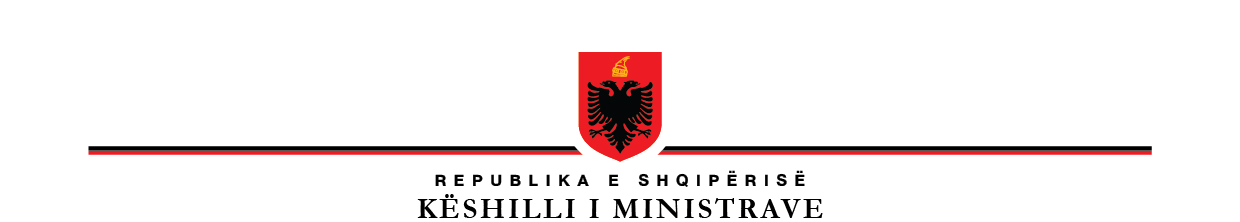 PROJe KTVeNDIMNr._____, datë__________PËR MEKANIZMIN E BASHKËRENDIMIT NDËRINSTITUCIONAL TË PUNËS PËR REFERIMIN PËR PUNËSIM TË INDIVIDËVE DHE ANËTARËVE NË MOSHË AKTIVE PUNE TË FAMILJEVE PËRFITUESE TË NDIHMËS EKONOMIKENë mbështetje të nenit 100 të Kushtetutës dhe të pikës 2, të nenit 19 të ligjit Nr. 57/2019 “Për asistencën sociale në Republikën e Shqipërisë”, me propozimin e ministrit të Shëndetësisë dhe Mbrojtjes Sociale, Këshilli i MinistraveV e N D O S I:Krijimin e mekanizmit të bashkërendimit ndërinstitucional të punës për referimin dhe punësimin e individëve dhe anëtarëve në moshë aktive pune të familjeve përfituese të ndihmës ekonomike, për të siguruar riintegrimin social të tyre, nëpërmjet koordinimit dhe zbatimit të një programi dalje nga skema e ndihmës ekonomike, sipas tekstit që i bashkëlidhet këtij vendimi.Mekanizmi është një strukturë bashkërenduese ad-hoc, veprimtaria e të cilit koordinohet dhe realizohet në nivel qendror, dhe përmes autoriteteve përgjegjëse për çështjet e aftësimit, punësimit dhe ato sociale në nivel rajonal dhe vendor.Koordinimi i veprimtarisë së mekanizmit të bashkërendimit ndërinstitucional në nivel qendror kryhet nga Grupi Teknik Ndërministror i cili përbëhet nga përfaqësues të:Ministrisë përgjegjëse për çështjet sociale;Ministrisë përgjegjëse për çështjet e punësimit dhe ekonomisë;Ministrisë përgjegjëse për energjinë dhe infrastrukturën;Ministrisë përgjegjëse për bujqësinë dhe zhvillimin rural;Ministrisë përgjegjëse për turizmin dhe mjedisin;Ministrisë përgjegjëse për pushtetin lokal; Fondit Shqiptar të Zhvillimit;Agjencisë së Prokurimit Publik.Përfaqësuesit e institucioneve të përcaktuar në shkronjat (a), (b), (c), (d), (e) dhe (f) të pikës 3 të këtij vendimi janë në nivel zëvendësministri dhe Përfaqësuesit e institucioneve të përcaktuar në shkronjat (g) dhe (h) të pikës 3 të këtij vendimi janë në nivel drejtuesi institucioni.Grupi teknik ndërministror harton brenda muajit Janar të çdo viti Dokumentin Indikativ Vjetor të integrimit të përfituesve të ndihmës ekonomike në tregun e punës, nëpërmjet përfshirjes së tyre në punët publike të parashikuara në buxhetin e shtetit për atë vit kalendarik në sektorët e infrastrukturës, energjisë, bujqësise, turizmit, zhvillimit rural, dhe investimeve të parashikuara në buxhetet e bashkive të financuara nga burimet e veta.Ky Dokument hartohet në përputhje me programin e daljes nga skema e ndihmës ekonomike, sipas tekstit që i bashkëlidhet këtij vendimi dhe  përbëhet, por nuk kufizohet, nga: lista në nivel bashkie e përfituesve të ndihmës ekonomike që parashikohet të dalin nga skema e ndihmës ekonomike në vitin përkatës dhe atë pasardhës; listën e investimeve publike sipas sektorëve në nivel qendror dhe lokal;parashikimin për numrin e përfituesve të ndihmës ekonomike që mund të punësohen dhe dalin nga skema e ndihmës ekonomike gjatë vitit përkatës, sipas sektorëve.Ministria përgjegjëse për çështjet sociale, drejton grupin teknik ndërministror dhe është përgjegjëse për sigurimin e hartimit të këtij dokumenti dhe dërgimin e tij në Kryeministri për miratim me urdhër nga Kryeministri.Dokumenti Indikativ Vjetor të integrimit të përfituesve të ndihmës ekonomike në tregun e punës publikohet në faqen zyrtare të ministrisë që mbulon çështjet sociale dhe ministrisë që mbulon çështjet e punësimit, si edhe në faqet zyrtare të strukturave në varësi të tyre në nivel qendror dhe rajonal.Ky dokument i shpërndahet të gjitha bashkive, zyrave të punësimit dhe zyrave të shërbimit social shtetëror, dhe shërben si dokument pune për këto institucione në zbatim të programit të daljes nga skema e ndihmës ekonomike. Zbatimi i veprimtarisë së Mekanizmit të bashkërendimit ndërinstitucional të punës, që këtej e tutje mekanizmi, kryhet nga:Shërbimi Social Shtetëror në nivel qendror e rajonal;Agjencia Kombëtare e Punësimit dhe Aftësive në nivel qendror, rajonal e vendor;Agjencia për Mbështetjen e Vetqeverisjes Vendore;Njësitë e vetqeverisjes vendore.Mekanizmi bashkërendues në nivel qendror ka këtë përbërje:Drejtuesin e Shërbimit Social Shtetëror dhe përfaqësues të tjerë përgjegjës për çështjet e ndihmës ekonomike;Drejtuesin e Agjencisë Kombëtare të Punësimit dhe Aftësive dhe përfaqësues të tjerë përgjegjës për çështjet e aftësimit dhe të punësimit;Drejtuesin e Agjencisë për Mbështetjen e Vetqeverisjes Vendore dhe përfaqësues të tjerë përgjegjës për çështjet vendore. Veprimtaria e mekanizmit bashkërendues në nivel qendror konsiston në: identifikimin e problematikave në lidhje me vështirësitë e integrimit në tregun e punës të anëtarëve në moshë aktive pune të familjeve përfituese të ndihmës ekonomike; ngritjen e mekanizmave bashkërendues rajonalë ad-hoc dhe përcaktimin e përbërjes së tyre;përcaktimin e mënyrës së bashkëpunimit dhe të bashkërendimit ndërinstitucional mes strukturave rajonale e vendore të punësimit, strukturave rajonale të shërbimit social shtetëror dhe njësive të vetqeverisjes vendore; bashkërendimin e programeve sipas fushave të përgjegjësisë shtetërore me qëllim riintegrimin social të anëtarëve në moshë aktive pune të familjeve përfituese të ndihmës ekonomike, si edhe integrimin e veprimtarive në pagesa dhe shërbime, për fuqizimin ekonomik e social të përfituesve të ndihmës ekonomike nëpërmjet punësimit;përcaktimin e rregullave dhe procedurave të funksionimit si edhe detajimin e detyrave të autoriteteve përgjegjëse të bashkërendimit në nivel rajonal, në përputhje me përgjegjësitë e përcaktuara në këtë vendim;përcaktimin e mënyrës dhe formateve standarde të monitorimit dhe të raportimit, si edhe frekuencën e raportimit, për personat në moshë aktive pune të referuar dhe të trajtuar me shërbime të punësimit dhe aftësimit pranë ministrisë përkatëse si edhe për situatën e punësimit sipas rajoneve;vlerësimin e punës së ekipeve të ngritura në nivel rajonal e vendor si pjesë e mekanizmit bashkërendues, mbështetur në informacionet dhe raportet periodike të paraqitura prej tyre, si dhe marrjen e vendimeve për përmirësimin e funksionimit të tyre;marrjen e masave për ngritjen e kapaciteteve dhe përditësimin e njohurive të ekipeve të ngritura në nivel rajonal e vendor, mbi zhvillimin e legjislacionit të në fushën sociale, të punësimit dhe të aftësimit, si dhe sigurimin për njohjen e qytetarëve me funksionet e mekanizmit dhe të strukturave të tjera rajonale të këtij rrjeti, si edhe me mënyrat e kontaktimit të tyre;dakordësimin dhe miratimin e formateve standarde të Planit Individual të Shërbimeve Sociale, Planit Individual të Punësimit dhe Planit Individual të Veprimit për daljen nga skema e ndihmës ekonomike, i cili integron planin e shërbimeve sociale me atë të punësimit;sigurimin e ndërveprimit të sistemeve të informacionit për shkëmbimin e të dhënave në kohë reale. Mekanizmi i bashkërendimit në nivel qendror mblidhet jo më pak se 4 herë në vit dhe raporton çdo 3 muaj pranë ministrit përgjegjës për çështjet sociale dhe ministrit përgjegjës për punësimin, për veprimtarinë e tij, të dhënat dhe problematikat lidhur me referimin, aftësimin dhe punësimin e anëtarëve në moshë aktive pune të familjeve përfituese të ndihmës ekonomike, bazuar në informacionet e marra nga strukturat rajonale e vendore, duke paraqitur në këtë raport edhe propozime konkrete për mbështetjen që kërkohet nga institucionet qendrore.Drejtuesit e institucioneve të përcaktuara në pikën 10 të këtij vendimi përcaktojnë ekipet teknike, me përfaqësues teknikë të institucioneve që janë pjesë e këtij mekanizmi, si në nivel qendror ashtu edhe në nivel rajonal e vendor. Ekipet e punës në nivel rajonal e vendor përbëhen nga përfaqësues në nivel teknik që kanë në fushën e përgjegjësisë çështjet e punësimit dhe ato sociale.Njësitë e vetqeverisjes vendore të përcaktuar në shkronjën (d) të pikës 10 të këtij vendimi, përfaqësohen nga drejtues dhe/ose përfaqësues në nivel teknik që kanë në fushën e përgjegjësisë punësimin dhe çështjet sociale, të caktuar zyrtarisht nga kryetari i bashkisë nën juridiksionin e rajonit në të cilin është bashkia, si autoritet përgjegjës në ekipet në nivel rajonal e vendor të mekanizmit bashkërendues.Pjesë e ekipeve në nivel rajonal e vendor janë edhe përfaqësuesit e njësive të vetqeverisjes vendore të caktuar zyrtarisht nga kryetarët e bashkive nën juridiksionin e rajonit në të cilin janë këto Bashki.Autoritetet përgjegjëse për çështjet sociale, të aftësimit dhe punësimit në nivel rajonal e vendor, të përfaqësuara nëpërmjet ekipeve të punës si pjesë e mekanizmit të bashkërendimit, janë përgjegjës për:identifikimin dhe referimin e qytetarëve që përfitojnë ndihmë ekonomike për tu trajtuar me programe të aftësimit dhe formimit profesional;plotësimin e Planeve Individuale të Shërbimeve Sociale i cili ndër të tjera përmban të dhëna mbi individin dhe nevojat për shërbime sociale që përbëjnë pengesë për punësim, duke përfshirë ato shëndetësore, sociale dhe të strehimit;plotësimin e Planeve Individuale të Punësimit bazuar në mundësitë aktuale të masave aktive të tregut të punës (punë publike, subvencion page, internship etj.) në aftësitë dhe eksperiencën e përfituesit të ndihmës ekonomike që është në moshë aktive pune;integrimin e planeve të përcaktuara në shkronjat (b) dhe (c) të kësaj pike në Planin Individual të Veprimit për daljen nga skema e ndihmës ekonomike;asistimin dhe ndjekjen e rasteve, duke siguruar edhe lidhjen e tyre me shërbimet e përshtatshme;ndjekjen e protokolleve të trajtimit me programe të këshillimit, aftësimit, ndërmjetësimit dhe punësimit;referimin dhe trajtimin me programe sociale, përfshirë ato të strehimit, social-shëndetësore, si edhe programe të tjera që kanë në fokus fuqizimin e individit dhe të familjeve;identifikimin e individëve që nuk janë regjistruar si punëkërkues të papunë, informimin e tyre mbi procedurën që duhet të ndjekin dhe orientimin e referimin e tyre;identifikimin dhe raportimin e rasteve që janë ç’regjistruar për arsye punësimi/përfshirë pjesëmarrjen në programet e nxitjes së punësimit apo kanë humbur statusin e punëkërkuesit të papunë për arsye të refuzimit të shërbimeve dhë programeve të ofruara nga zyra e punësimit;identifikimin dhe raportimin e rasteve që nuk janë regjistruar në zyrat e punës si punëkërkues të papunë apo që nuk paraqiten në takimin e përcaktuar;shkëmbimin e informacionit me të dhënat e anëtarëve aktivë në moshë pune të familjevë nga skema e ndihmës ekonomike të rregjistruar pranë zyrave të punësimit që janë ndërmjetësuar për punë dhë sa kanë përfituar nga programet aktivë të tregut të punës;përcaktimin e një punonjësi përgjegjës në çdo strukturë rajonale/bashki si pjesë e këtij mekanizmi bashkërendues për referimin, asistimin dhe ndjekjen deri në punësim të qëndrueshëm të anëtarëve në moshë aktive pune të familjeve përfituese të ndihmës ekonomike;raportimin periodik lidhur me mbarëvajtjën e procesit pranë mekanizmit qendror të bashkërendimit;raportimin mbi fillimin e zbatimit të Planit Individual të Veprimit për personat në moshë aktive pune, përfitues të ndihmës ekonomike, e cila do të konsiderohet si çasti i daljes nga skema e ndihmës ekonomike dhe përfundimit të së drejtës së përfitimit nga kjo skemë;shkëmbimin e të dhënave në kohë reale nëpërmjet përdorimit të sistemeve të informacionit dhe/ose në mënyrë shkresore;detyra të tjera të përcaktuara nga mekanizmi qendror i bashkërendimit, sipas përcaktimeve të shkronjës (c) të pikës 12 të këtij vendimi.Ekipet e punës të ngritura në nivel rajonal e vendor si pjesë e mekanizmit bashkërendues, raportojnë periodikisht në institucionet e tyre respektive dhe pranë institucioneve qendroretë përcaktuara në pikën 3 të këtij vendimi, për veprimtarinë e kryer në kuadër të këtij mekanizmi, mbi referimin, dhe trajtimin me pagesa e shërbime të aftësimit dhe punësimit të anëtarëve në moshë aktive pune. Institucionet e përcaktuara në pikën 3 të këtij vendimi raportojnë çdo 3 muaj pranë ministrit përgjegjës për çështjet sociale dhe ministrit përgjegjës për punësimin sipas përcaktimeve në pikën 13 të këtij vendimi për bashkërendimin e veprimtarisë ndërinstitucionale.Ministri përgjegjës për çështjet sociale dhe ministri përgjegjës për çështjet e punësimit raporton pranë Kryeministrit për zbatimin e Dokumentit Indikativ Vjetor dhe ecurinë e mekanizmit të bashkërendimit ndërinstitucional të punës për riintegrimin social të përfituesve të ndihmës ekonomike, përmes zbatimit të programit të daljes nga skema e ndihmës ekonomikeNë raportimet periodike, mekanizmi bashkërendues kujdeset që të ruhen të dhënat personale të individëve, sipas përcaktimeve të ligjit për mbrojtjen e të dhënave personale.Ngarkohet Ministria e Shëndetësisë dhe Mbrojtjes Sociale, Ministria e Financave dhe Ekonomisë, Ministria e Brendshme, Ministria e Infrastrukturës dhe Energjisë, Ministria e Bujqësisë dhe Zhvillimit Rural, Ministria e Turizmit dhe Mjedisit, Fondi Shqiptar i Zhvillimit, Agjencia e Prokurimit Publik  Shërbimi Social Shtetëror në nivel qendror e rajonal, Agjencia Kombëtare e Punësimit dhe Aftësive në nivel qendror, rajonal e vendor si edhe njësitë e vetqeverisjes vendore, për zbatimin e këtij vendimi. Ngarkohet ministri përgjegjës për çështjet sociale të miratojë me akt nënligjor Planin e Veprimit në zbatim të programit të daljes nga skema e ndihmës ekonomike.Ky vendim hyn në fuqi pas botimit në “Fletoren zyrtare”.K R Y E M I N I S T R IEDI RAMA